Túrakód: F-R_8-sz	/	Táv.: 17,2 km	/	Frissítve: 2021-01-29Túranév: Futó rövidtáv 8-szakaszLeírás:Teljesítménytúránk 4 résztávból áll. 
Teljesítése 3 ellenőrzőpont-igazolást igényel. A rajt és a cél a túra két végpontjának közelében található, az első, illetve az utolsó terepi ellenőrzőpontoknál. Időmérés e két pont között történik! Az első, illetve az utolsó résztávok csupán a legközelebbi buszmegállótól/buszmegállóig navigálják a túrázót. (Ha más közlekedési eszközzel jutsz ide, vagy haza, akkor bejárásuk nem kötelező.)Rajt: Cserna-féle szélmalom / 012QR / N46 40.219 E20 29.036.Cél: Ecseri templomrom / 014QR / N46 45.364 E20 23.329.. 1. résztáv: /Buszmegálló: Fábiánsebestyén, Piti-tanya -
Cserna-féle szélmalom﻿/A buszmegállóból kelet-északkeleti (KÉK) irányba induljunk. Kicsivel odébb (280 m), az erdő délkeleti (DK) sarkánál balra (ÉÉNY) a földútra, de a csatornán innen térjünk ki. Itt már látómezőnkbe kerül a Cserna-féle szélmalom, melynek közelében található rajt-kontrollpontunk (012QR).2. résztáv: /Cserna-féle szélmalom - Cserebökény/A malomdombról legurulva, átkelve a csatorna túlsó oldalára, korábbi irányukba (ÉÉNY) haladjuk tovább! Egyenesen követve a földutat, kisérve balunkon a csatornát rövid „Z” kanyarral érjük el a 4403-as utat. Keljünk át rajta. Itt bő másfél kilométeres rázós szakasz következik, mely hajdanán aszfaltút volt, de mára ennek csak nehezen felismerhető nyomai maradtak. A szakasz vége előtt beljebb (100 m), balról (ÉNY) található a hírhedt Fábián-4-es kút, ahol komoly gőzkitörés volt egykoron. Ismét földutat érve behatolunk a Cserebökényi-pusztába. A helyes út kiválasztásában a nyomvonal vezéreljen minden túrázót! Jóval odébb egy derékszögű kanyart és egy cikk-cakkot követően bal oldalon, egy akácfán vár ránk az ellenőrzőpont (013QR).3. résztáv: /Cserebökény - Ecseri templomrom/Az úton továbbhaladva, kiérve az aszfaltúthoz, egy kisebb, lakóházakat és gazdasági épületeket magába foglaló egységbe érünk. (Közben bal oldalon egy kisebb kunhalmot is láthatunk.) Itt balra (ÉNY) kell fordulnunk. Az út minősége hagy maga után némi kívánnivalót, helyenként nehezen szerethető, de a puszta (főként jobbról) látványa minden nyűgöt feledtet az eziránt fogékonyakkal. Bő 4,5 km-el odébb érjük el a 4401-es utat. Jobbra (ÉK) fordulva, bő 300 m után le is térünk róla, balra (ÉNY) a házak irányába. Haladjunk egyenesen, kissé beljebb, de itt már látni is fogjuk balunkon az Ecseri templomromot, mely ellenőrzőpontunk (014QR). A rom előtti tégla oszlop/ülőke egyikén találjuk a táblát.4. résztáv: /Ecseri templomrom -
Buszmegálló: Fábiánsebestyéni útelágazás/Visszatérve a főúthoz jobbra (DNY) haladjunk a közelben lévő (Fábiánsebestyéni útelágazás) buszmegálló (40 m) eléréséig.  (A menetrendről célszerű előre tájékozódnunk!) Feldolgozták: Füsti-Molnár Viktória, 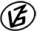 Tapasztalataidat, élményeidet őrömmel fogadjuk! 
(Fotó és videó anyagokat is várunk.)